Del Mar Heights2015-16 YEARBOOK ORDER FORMOrder Deadline for cash or check payment: May 15, 2016After this date, if there are any left, they will be sold for $35Student name___________________________________________Grade_____	Teacher_______________Parent name (please print)__________________________________ Email	________________________________________________     Phone__________________________Parent Signature_______________________________________ Date_______________How many Yearbooks would you like to order @ $25 per book?Total Amount of money paid $_______________________  Return order form and payment to the front office. Make checks payable to Del Mar Heights PTA.Questions? Contact:Karla Deerinck (858) 232-0422Karladeer@gmail.com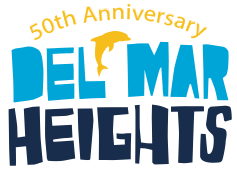 